         Приложение 13                                                                                                    к Порядку представления нормативных                                                                                                    правовых актов на государственную                                                                                                    регистрацию и проведения их                                                                                                    государственной регистрации (пункт 4.10)Образец и описание штампа отмены государственной регистрации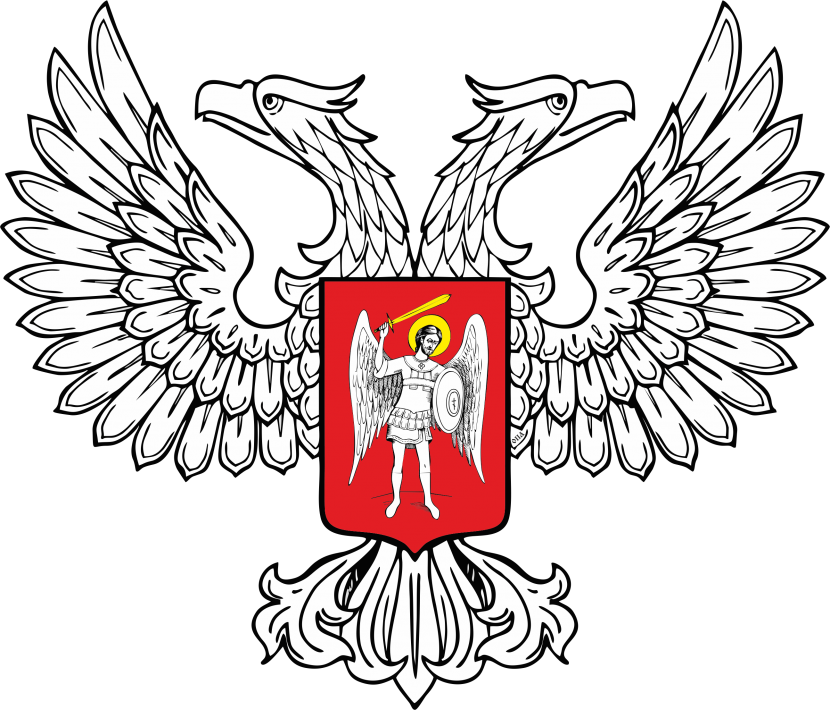 Штамп имеет форму прямоугольника размером 40х60 мм.В центре верхнего поля штампа располагается герб Донецкой Народной Республики, текст «МИНИСТЕРСТВО ЮСТИЦИИ ДОНЕЦКОЙ НАРОДНОЙ РЕСПУБЛИКИ» и текст содержащий наименование территориального отдела юстиции (для территориальных отделов юстиции). Ниже содержится текст «ГОСУДАРСТВЕННАЯ РЕГИСТРАЦИЯ ОТМЕНЕНА».В центре нижнего поля штампа располагается текст «Приказ №» с указанием графы номера и графы даты приказа органа юстиции Донецкой Народной Республики об отмене государственной регистрации нормативного правового акта.